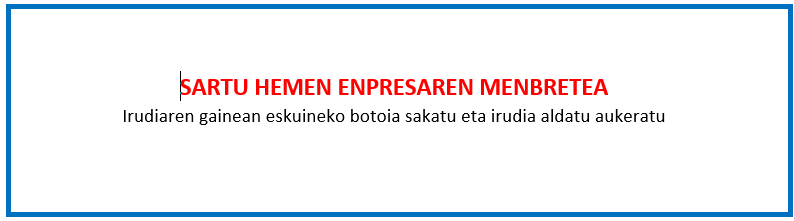 I. ERANSKINA  PROIEKTUAREN AMAIERAREN ADIERAZPENA ETA KITAPEN ETA ORDAINKETA ESKAERA - %100ADIERAZTEN DUT “Innobideak-kudeabide programaren“ 2022ko laguntza deialdiaren barruan  enpresa honek onartua duen proiektu horren egoera ondorengoa dela  Hortaz, Gipuzkoako Foru Aldunditik jasotako ebazpenari jarraituz, proiektu honi dagokion DIRULAGUNTZAREN KITAPENA ETA ORDAINKETA eskatzen dut.Lekua eta data                                                                         ,  2023ko                                             (a)ren             a.Sinadura eta enpresaren zigilua “Innobideak-kudeabide programa“ 2022ko deialdiaDeklaratzailea :Deklaratzailea :Deklaratzailea :NA  Kargua EnpresaEnpresaIFZ  Proiektuaren izena  Proiektuaren izena  Proiektuaren izena  Proiektuaren izena  AmaituaMemoria eta agiriak (aplikatiboan osatuak)BAIBAI